Faglig råd for helse- og oppvekstfagInnkalling rådsmøte 2/18 i Faglig råd for helse- og oppvekstfag 6. desember 2018 i Utdanningsdirektoratet, møterom 3Dokumentet er elektronisk godkjent av rådets leder og nestlederAgendaSak 1/2/18: Godkjenning av møteinnkalling og saker til eventuelt v/Tonje ThorbjørnsenSak 2/2/18: Innlegg v/Nina Amble, OsloMet (institutt for yrkesfaglærerutdanning)Sak 3/2/18: Orienteringssak: møteplan 2019 og vikar for Aina v/fagansvarligSak 4/2/18: Orienteringssak: status læreplanarbeid v/Anne Yun RyghSak 5/2/18: Orienteringssak: status ambulansefag v/ fagansvarligSak 6/2/18: Orienteringssak: nyheter fra Udir v/fagansvarligOppdrag om bedriftsintern opplæringSak 7/2/18: Orienteringssak: Modulstrukturert opplæring v/Tonje Thorbjørnsen og fagansvarligSak 8/2/18: Diskusjonssak: skikkethetsvurderinger v/Olaug VibeSak 9/2/18: Diskusjonssak: Større satsing på fag- og yrkesopplæring i introduksjonsprogrammet v/Kristin VikSak 11/2/18: Vedtakssak: yrkesspesifikke deler i læreplanene i norsk og engelskSak 12/2/18: EventueltSakslisteSak 1/2/18: Godkjenning av møteinnkalling og saker til eventuelt v/Tonje ThorbjørnsenSak 2/2/18: Innlegg v/Nina Amble, OsloMet (institutt for yrkesfaglærerutdanning)Au har invitert Nina Amble til holde innlegg. Innholdet og tidspunkt kommer senere da dette ikke var avklart innen fristen for utsendelse av sakspapirer.Sak 3/2/18: Orienteringssak: møteplan 2019 og vikar for Aina v/fagansvarligPå grunn av at flere ansatte i sekretariatet er ansvarlig for flere faglige råd, har sekretariatet måtte endre datoer for rådsmøter. Endringer har blitt sendt ut i outlook. Se også eget vedlegg. Mens Aina skal jobbe i NHO, vil Fride Burton fungere som fagansvarlig. Hun har vært fagansvarlig for FRHO tidligere.Sak 4/2/18: Orienteringssak: status læreplanarbeid v/Anne Yun RyghAnne orienterer fra siste nytt om arbeidet med læreplaner.Sak 5/2/18: Orienteringssak: status ambulansefag v/ fagansvarligFagansvarlig orienterer som siste nytt om ambulansefaget. Vedlagt er brevet udir sendte KD om anbefaling.Sak 6/2/18: Orienteringssak: nyheter fra Udir v/fagansvarligOppdrag om bedriftsintern opplæringAndre sakerSak 7/2/18: Orienteringssak: Modulstrukturert opplæring v/Tonje Thorbjørnsen og fagansvarlig Tonje og Aina vil orientere om siste nytt i saken om modulstrukturert opplæring.Sak 8/2/18: Diskusjonssak: skikkethetsvurderinger v/Olaug VibeOlaug presenterer sak om skikkethetsvurderinger i helsefagene. Rådet må diskutere saken, og komme frem til hvordan rådet best kan følge opp saken videre, eksempelvis gjennom dialogmøter eller lignende.Fra forskrift om skikkethetsvurdering i høyere utdanning:§ 2.Definisjon og formålet med skikkethetsvurdering• Skikkethetsvurdering skal avdekke om studenten har de nødvendige forutsetninger for å kunne utøve yrket. En student som utgjør en mulig fare for liv, fysisk og psykisk helse, rettigheter og sikkerhet til de pasienter, brukere, barnehagebarn, elever, eller andre studenten vil komme i kontakt med under praksisstudiene eller under fremtidig yrkesutøvelse, er ikke skikket for yrket.• Løpende skikkethetsvurdering av alle studenter skal foregå gjennom hele studiet og skal inngå i en helhetsvurdering av studentens forutsetninger for å kunne fungere i yrket.• Hvis det er begrunnet tvil om en student er skikket, skal det foretas en særskilt skikkethetsvurdering.• Forvaltningslovens regler om saksbehandling gjelder ved særskilt skikkethetsvurdering.Det er skikkethetsvurderinger på høgskole nivå, men ut fra definisjon og formål for vurderingen mener jeg den er like relevant for våre utdanningsprogram. Vi vet i dag at det har vært tilfeller det er personer som bedrifter mener ikke er skikket, men som har rett til å gå opp til fagprøve. De kan bestå fagprøven og vi da være ute i jobb. Det vil skape mange spørsmål om en slik ordning for våre lærlinger, men jeg mener at en skikkethetsvurdering er på sin plass for å kunne si at lærlingene / ferdig fagarbeider har de nødvendige forutsetninger for å kunne utøve yrket. Sak 9/2/18: Diskusjonssak: Større satsing på fag- og yrkesopplæring i introduksjonsprogrammet v/Kristin VikKristin legger frem en sak om større satsing på fagopplæringen i introduksjonsprogrammet, se vedlegg. Sak 11/2/18: Vedtakssak: yrkesspesifikke deler i læreplanene i norsk og engelskI innkallingen til fellesdelen av rådsmøtene, har rådene fått i oppdrag å komme med tilbakemeldinger til Udir om yrkesspesifikke deler i læreplanene i norsk og engelsk. Saksdokument til denne saken er vedlagt i innkallingen til fellesdel av rådsmøter. Frist for tilbakemelding er 18. desember 2018.Sak 12/2/18: EventueltVår saksbehandler: Faglig råd helse- og oppvekstfag 
E-post: ahb@udir.no Tlf sentralbord: 23 30 12 00Vår saksbehandler: Faglig råd helse- og oppvekstfag 
E-post: ahb@udir.no Tlf sentralbord: 23 30 12 00Vår saksbehandler: Faglig råd helse- og oppvekstfag 
E-post: ahb@udir.no Tlf sentralbord: 23 30 12 00Vår dato:03.12.18Vår referanse:2018/12969Vår dato:03.12.18Vår referanse:2018/12969Deres dato:Deres referanse: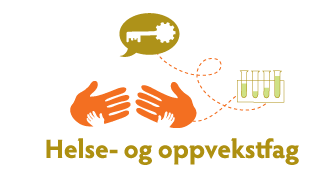 Fra arbeidstakersidenFra arbeidsgiversidenTonje Thorbjørnsen, FagforbundetEinar Hanisch, YSBodil Røkke, YS Ingri Bjørnevik, FagforbundetOlav Østebø, SpekterOlaug Vibe, Virke Eli Sogn Iversen, KS Rune Midtlyng, KSPedagogisk personellKS og EOAnne Yun Rygh, UtdanningsforbundetKristin Vik (vara), UtdanningsforbundetAnne Lise Solbakk, Skolenes LandsforbundKasper Tøstiengen, KSCathrine Utne Pettersen, KSMarkus Mistereggen, EOObservatørMeldt forfall UtdanningsdirektoratetAndrew Cornell, UtdanningsforbundetAina Helen BredesenMøtelederTonje ThorbjørnsenReferentAina Helen Bredesen18.10.2018Kl. 11:4518.10.2018Kl: 16:00Total tid 5,15 Vennlig hilsenTonje ThorbjørnsenEli Sogn IversenLederNestleder